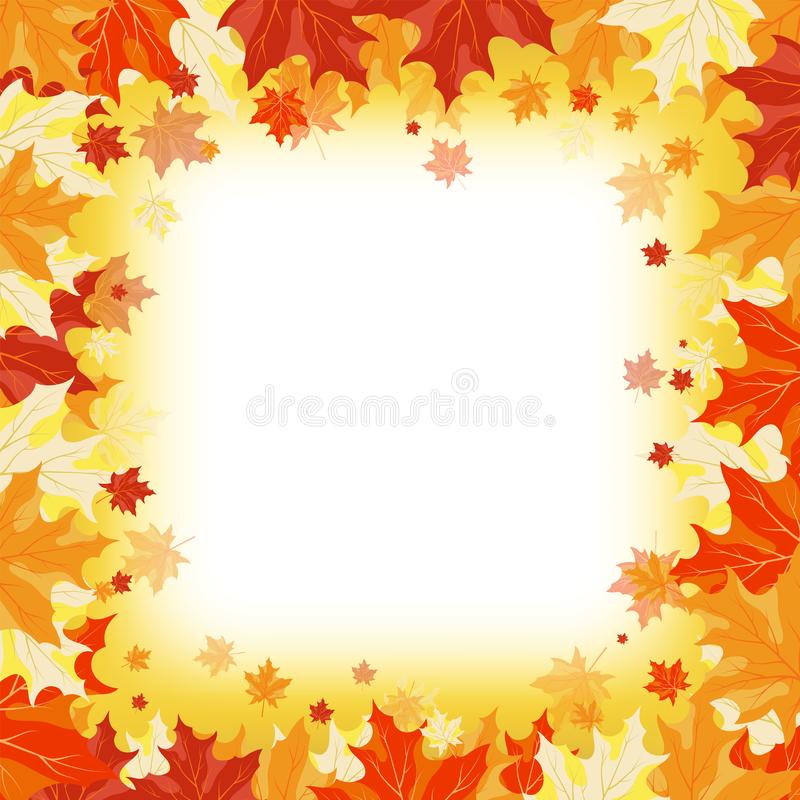 Herrkommittén inbjuder även i år tillHöstmöte 2022torsdag 13 oktoberVi börjar som traditionen bjuder med ärtsoppa och pannkakor i  restaurangen kl. 17:30. Kostnad 135 kr.Mötet äger rum i stora konferensrummet på andra våningen 
och börjar när alla har fått sitt kaffe.AGENDA1. Ordförande hälsar välkommen och presenterar kommittén2. Året tävlingssäsong- erfarenheter3. Prisutdelningar4. Inriktning på framtida utflykter?5. Verksamheten 20236. Olof Ellman från Toptracer berättar om hur
vi kan bli bättre golfare på en Toptracer Range7. Frågestund med vår ordf. Hasse Lindegård8. Övriga frågor9. Mötet avslutasAnmälan görs på Min Golf senast den 11/10(precis som när du anmäler dig till en tävling)
De som bara tänker komma på mötet skall inte anmäla sig
men är givetvis ändå välkomna)Välkommen!